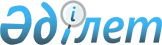 Әулиекөл ауданының сауда қызметінің субъектілері үшін біржолғы талондардың құнын белгілеу туралы
					
			Күшін жойған
			
			
		
					Қостанай облысы Әулиекөл ауданы мәслихатының 2009 жылғы 21 сәуірдегі № 118 шешімі. Қостанай облысы Әулиекөл ауданының Әділет басқармасында 2009 жылғы 7 мамырда № 9-7-98 тіркелді. Күші жойылды - Қостанай облысы Әулиекөл ауданы мәслихатының 2013 жылғы 14 ақпандағы № 69 шешімімен

      Ескерту. Күші жойылды - Қостанай облысы Әулиекөл ауданы мәслихатының 14.02.2013 № 69 шешімімен.      "Салық және бюджетке төленетін басқа да міндетті төлемдер туралы" Қазақстан Республикасының кодексін (Салық кодексі) қолданысқа енгізу туралы" Қазақстан Республикасының 2008 жылғы 10 желтоқсандағы Заңының 36 бабына сәйкес, Әулиекөл ауданы бойынша салық басқармасының 2009 жылғы 17 сәуірдегі № 1395 хатының негізінде Әулиекөл аудандық мәслихаты ШЕШТІ:



      1. Кәсіпкерлік қызметі дүркін-дүркін сипаттағы Қазақстан Республикасының азаматтары, оралмандар үшін біржолғы талондардың құны 1 қосымшаға сәйкес белгіленсін.

      Ескерту. 1-тармаққа өзгерту енгізілді - Қостанай облысы Әулиекөл ауданы мәслихатының 2011.02.04 № 220 (алғашқы рет ресми жарияланғаннан кейін күнтізбелік он күн өткеннен соң қолданысқа енеді) шешімімен.



      2. Әулиекөл ауданының базар аумағындағы дүңгіршіктердегі, стационарлық үй-жайлардағы (оқшауланған блоктардағы) сауданы қоспағанда, Әулиекөл ауданының базарларында тауарлар өткізуді жүзеге асырушы Қазақстан Республикасының азаматтары, оралмандар, дара кәсіпкерлер мен заңды тұлғалар үшін сауда қызметінің біржолғы талондарының құны 2 қосымшаға сәйкес белгіленсін.

      Ескерту. 2-тармаққа өзгерту енгізілді - Қостанай облысы Әулиекөл ауданы мәслихатының 2011.02.04 № 220 (алғашқы рет ресми жарияланғаннан кейін күнтізбелік он күн өткеннен соң қолданысқа енеді) шешімімен.



      3. Мәслихаттың 2005 жылғы 26 наурыздағы № 102 "Сауда қызметінің субъектілері үшін біржолғы талондардың құны туралы" шешімінің күші жойылды деп танылсын (нормативтік құқықтық актілерді мемлекеттік тіркеу Реестрінде 9-7-1 нөмірімен тіркелген, "Әулиекөл" газетінде 2005 жылғы 15 сәуірде жарияланған) бұрын мәслихаттың 2006 жылғы 23 ақпандағы № 174 "Мәслихаттың 2005 жылғы 26 наурыздағы № 102 "Сауда қызметінің субъектілері үшін біржолғы талондардың құны туралы" шешіміне өзгерістер мен толықтырулар енгізу туралы" шешімімен өзгерістер мен толықтырулар енгізілген (нормативтік құқықтық актілерді мемлекеттік тіркеу Реестрінде 9-7-32 нөмірімен тіркелген, "Әулиекөл" газетінің № 12 санында 2006 жылғы 24 наурызда жарияланған).



      4. Осы шешім оның алғаш ресми жарияланғаннан кейін күнтізбелік он күн өткен соң қолданысқа енгізіледі.      Аудандық мәслихаттың

      сегізінші сессиясының төрағасы             А. Балғарин      Аудандық мәслихаттың хатшысы             А. Бондаренко      КЕЛІСІЛДІ:      "Қазақстан Республикасы қаржы

      Министрлігі салық комитетінің

      Қостанай облысы бойынша салық

      Департаментінің Әулиекөл ауданы

      бойынша салық басқармасы"

      мемлекеттік мекемесінің бастығы

      Жақанов Аманжол Жомартұлы

 

Мәслихаттың         

2009 жылғы 21 сәуірдегі   

№ 118 шешіміне 1 қосымша   Кәсіпкерлік қызметі дүркін-дүркін сипаттағы

жеке тұлғалар үшін біржолғы талондардың құны      Ескерту. 1-қосымша жаңа редакцияда - Қостанай облысы Әулиекөл ауданы мәслихатының 2011.02.04 № 220 (алғашқы рет ресми жарияланғаннан кейін күнтізбелік он күн өткеннен соң қолданысқа енеді) шешімімен.

Мәслихаттың         

2009 жылғы 21 сәуірдегі  

№ 118 шешіміне 2 қосымша   Әулиекөл ауданының базар аумағындағы

дүңгіршіктердегі, стационарлық үй-жайлардағы

(оқшауланған блоктардағы) сауданы қоспағанда,

Әулиекөл ауданының базардарында тауарлар өткізуді

жүзеге асырушы тұлғалар, дара кәсіпкерлер мен

заңды тұлғалар үшін сауда қызметінің біржолғы

талондарының құны      Ескерту. 2-қосымша жаңа редакцияда - Қостанай облысы Әулиекөл ауданы мәслихатының 2011.02.04 № 220 (алғашқы рет ресми жарияланғаннан кейін күнтізбелік он күн өткеннен соң қолданысқа енеді) шешімімен.
					© 2012. Қазақстан Республикасы Әділет министрлігінің «Қазақстан Республикасының Заңнама және құқықтық ақпарат институты» ШЖҚ РМК
				р/с

№
Кәсіпкерлік қызметтің түрі
Біржолғы

талонның бір

күнгі құны

(теңге)
базардабазардан

тыс1Сатуды (стационарлық үй-жайда

жүзеге асырылатын қызметтерді

қоспағанда):1газеттер мен журналдар,1301301тұқым, сондай-ақ отырғызылатын

материал (екпелер, көшет),2602601бақша дақылдарын,2602601саяжайларда және үй маңайындағы

учаскелерде өсірілген табиғи

гүлдерді,1301301қосалқы ауыл шарашылығы,

бағбандық, бақшашылық және

саяжай учаскелерінің өнімдерін,1301301жануарлар мен құстардың

жемдерін,90901сыпыртқылар, сыпырғылар15151орман жидегін,50501бал,2602601саңырауқұлақ,50501балық1301302Жер учаскелерін өңдеу жөніндегі

жеке меншікті трактор иелерінің

қызмет көрсетуі2603Үй жануарлары мен құстарды жаю110р/с

№Рыноктың атауы

және тауарлық

мамандануыӨткізілетін

тауарлар тобыРыноктағы

сауда

орныБіржолғы

талонның

бір күнгі

құны

(теңге)123451"Әулиекөл-сервис"

мемлекеттік

коммуналдық

кәсіпорынының

сауда рыногы

(әмбебап)Өнеркәсіп

тауарларыСөре1401"Әулиекөл-сервис"

мемлекеттік

коммуналдық

кәсіпорынының

сауда рыногы

(әмбебап)Азық-түлік

тауарларыСөре1701"Әулиекөл-сервис"

мемлекеттік

коммуналдық

кәсіпорынының

сауда рыногы

(әмбебап)Көкөніс және

жеміс-көкөніс

өнімдері

(көтерме сауда)Көлік

құралдарынан3501"Әулиекөл-сервис"

мемлекеттік

коммуналдық

кәсіпорынының

сауда рыногы

(әмбебап)Шараушылық

тауарларыСөре1801"Әулиекөл-сервис"

мемлекеттік

коммуналдық

кәсіпорынының

сауда рыногы

(әмбебап)Ет және ет

өнімдеріСөре2001"Әулиекөл-сервис"

мемлекеттік

коммуналдық

кәсіпорынының

сауда рыногы

(әмбебап)Бұрын ұсталынған

тауарларСөре501"Әулиекөл-сервис"

мемлекеттік

коммуналдық

кәсіпорынының

сауда рыногы

(әмбебап)Қосалқы

бөлшектерСөре551"Әулиекөл-сервис"

мемлекеттік

коммуналдық

кәсіпорынының

сауда рыногы

(әмбебап)Үй жануарларыБазарда2501"Әулиекөл-сервис"

мемлекеттік

коммуналдық

кәсіпорынының

сауда рыногы

(әмбебап)ҚұсБазарда902Құсмұрын

поселкесінің

сауда рыногы

(әмбебап)Өнеркәсіп

тауарларыСөре1302Құсмұрын

поселкесінің

сауда рыногы

(әмбебап)Азық-түлік

тауарларыСөре1502Құсмұрын

поселкесінің

сауда рыногы

(әмбебап)Көкөніс және

жеміс-көкөніс

өнімдері

(көтерме сауда)Көлік

құралдарынан3002Құсмұрын

поселкесінің

сауда рыногы

(әмбебап)Шараушылық

тауарларыСөре1402Құсмұрын

поселкесінің

сауда рыногы

(әмбебап)Ет және ет

өнімдеріСөре2002Құсмұрын

поселкесінің

сауда рыногы

(әмбебап)Бұрын ұсталынған

тауарларСөре302Құсмұрын

поселкесінің

сауда рыногы

(әмбебап)Қосалқы

бөлшектерСөре552Құсмұрын

поселкесінің

сауда рыногы

(әмбебап)Үй жануарларыБазарда2502Құсмұрын

поселкесінің

сауда рыногы

(әмбебап)ҚұсБазарда903"Төленгіт" шағын

сауда рыногы

(әмбебап)Өнеркәсіп

тауарларыСөре1403"Төленгіт" шағын

сауда рыногы

(әмбебап)Азық-түлік

тауарларыСөре1703"Төленгіт" шағын

сауда рыногы

(әмбебап)Бұрын ұсталынған

тауарларСөре30